GOOD FOOD KANTINE-LABELAANVRAAG TOT VERLENGING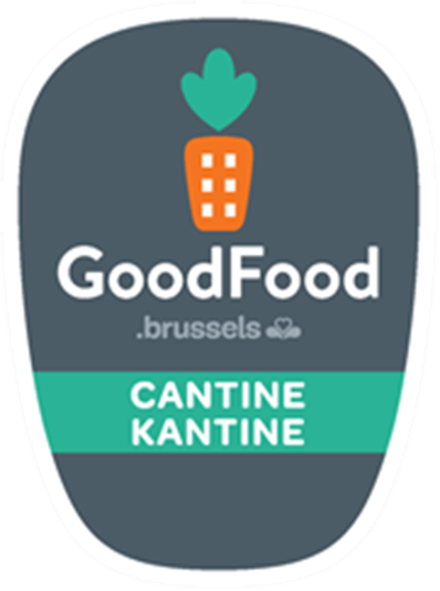 Bij wijziging van één of meer gegevens na het verzenden van het formulier, zouden wij u willen vragen ons op de hoogte te brengen van de nieuwe informatie.Gegevens van de instellingNaam in het Nederlands : Naam in het Frans : Ging uw instelling milieuverbintenissen aan ?  Ja		NeeZo ja, welke (vb. Ecodynamische onderneming label, EMAS, ISO 14001, Groene sleutel, Donderdag veggiedag, …) ?Korte evaluatieZijn de klanten tevreden van de Good Food-kantine? (Antwoord op basis van een enquête of terugkoppeling van het keukenpersoneel)	Over het algemeen wel	Over het algemeen niet	Meningen zijn verdeeldOpmerkingen :Zijn er meer klanten sinds uw kantine het Good Food-label heeft?	Ja	Nee, het is gelijk geblevenNee, het aantal klanten is afgenomenOpmerkingen :Is uw foodkost/werklast in de keuken veranderd ten gevolge van het label?De foodkost is verhoogd		De werklast is verhoogdDe foodkost is verlaagd		De werklast is verlaagd	De foodkost is niet veranderd	De werklast is niet veranderdOpmerkingen :Volgt u of iemand van de instelling de gratis Good Food-kantine opleidingen?JaNee, toch ken ik de opleidingen	Nee, nog nooit gehoord van de opleidingenOpmerkingen :Maakt u soms gebruik van de helpdesk?JaNee, toch ken ik de helpdesk	Nee, nog nooit gehoord van de helpdeskOpmerkingen :Maakt u gebruik van één van onze gratis hulpmiddelen (kalender, affiches, gids, sticker, …)?Ja, gelieve bij de opmerkingen te noteren de welkeNee, toch ken ik de hulpmiddelen, gelieve bij de opmerkingen te noteren waarom u ze niet gebruikt	Nee, nog nooit gehoord van de hulpmiddelenOpmerkingen :Suggesties/nood aan een hulpmiddel? :Aangeboden begeleidingWe herinneren u eraan dat u een gratis persoonlijke begeleiding kan krijgen bij de voorbereiding van uw nieuw kandidatuursdossier. Die begeleiding door een gespecialiseerd bureau is beperkt tot één werkdag.Na ontvangst van uw deelnemingsformulier krijgt u een begeleidende consultant toegewezen die met u contact zal opnemen.Om u nog verder op weg te helpenNeem een kijkje op onze website. U vindt er allerlei hulpmiddelen zoals onze praktische gids, communicatietools, praktische voorbeelden, …Aarzel ook niet om u in te schrijven voor één van onze opleidingen.Onze helpdesk staat voor u klaar tussen 8u en 17u op weekdagen: 02/775 76 22 – helpdeskkantine@leefmilieu.brusselsEnkel invullen wat er veranderd is de laatste 3 jaar:Straat :		Nr :Postnummer :		Gemeente :Website : Type van instelling : privé 		openbaar 		non profit/associatiefDirecteur/directrice die verantwoordelijk is voor de instelling:Naam en voornaam : Titel :Taal :      NL	               FRTelefoon : E-mail : Contactpersoon die belast is met het dossier:Naam en voornaam : Functie : Taal :	NL             FRTelefoon :  	E-mail : De kantineDe maaltijden worden intern gemaakt : Ja	NeeWerkt u met een cateringbedrijf : Ja		NeeIndien ja, welk bedrijf : Type restauratie :	Warme gerechten (verplicht)	Koude gerechten	Buffet	SnacksGemiddeld aantal dagelijkse bezoekers van de grootkeuken : Aantal equivalent voltijdse werknemers in de keuken : Opmerkingen :Informatie over de verwerking van de gegevensU stemt ermee in dat Leefmilieu Brussel uw gegevens verwerkt voor het kunnen toekennen van het Good Food-label. Uw gegevens worden bewaard zolang de kantine het Good Food-label heeft.U kunt uw gegevens inzien, corrigeren en verwijderen door contact met ons op te nemen per e-mail (helpdeskkantine@leefmilieu.brussels) of per post (Leefmilieu Brussel, Fanny Colot, Havenlaan 86C/3000, 1000 Brussel). U kunt ook contact opnemen met de functionaris voor gegevensbescherming per e-mail (privacy@environnement.brussels) of per post (Leefmilieu Brussel, Privacy, Havenlaan 86C/3000, 1000 Brussel). In voorkomend geval kunt u een klacht indienen bij de Gegevensbeschermingsautoriteit (Drukpersstraat 35, 1000 Brussel).Document terug te sturen naar helpdeskkantine@leefmilieu.brusselsIk wens te genieten van de aangeboden begeleiding. Ik wens geen begeleiding.Ik wens het Good Food-label van mijn kantine te verlengen en zal aan meer optionele criteria voldoen ten opzichte van mijn eerste dossier. Ik zal een nieuw kandidatuursdossier indienen.Naam, titel en handtekening van de directeur/directrice:Datum : 